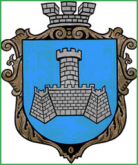 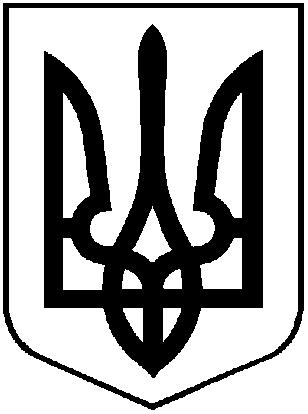 УКРАЇНАХМІЛЬНИЦЬКА МІСЬКА РАДАВІННИЦЬКОЇ ОБЛАСТІВиконавчий комітетР І Ш Е Н Н Я №від “___” липня   2018 р                                                                          № ___Про визнання таким, що втратило чинність рішення виконкому Хмільницької міської ради від 18.06.2009р. №278 «Про міську Дошку пошани»Враховуючи те, що форма відзначення та заохочення кращих працівників та трудових колективів підприємств, установ, організацій міста усіх форм власності шляхом занесення на міську Дошку пошани  втратила своє значення та актуальність, морально застаріла, зважаючи на «радянську» природу Дошки пошани як агітаційно-пропагандистського винаходу радянської цивілізації, яка передбачалася «Правилами внутрішнього трудового розпорядку», що регламентували трудовий розпорядок у радянських установах, підприємствах і організаціях, беручи до уваги результати опитування громадської думки на офіційному веб-сайті міста Хмільника, складність щодо визначення претендентів на номінування, а також необхідність в осучасненні та оновленні конструкції, на якій знаходиться міська Дошка пошани,  керуючись Законом України “Про місцеве самоврядування в Україні”, виконком міської ради     ВИРІШИВ:1. Визнати таким, що втратило чинність рішення виконкому Хмільницької міської ради від 18.06.2009р. №278 «Про міську Дошку пошани», зі змінами.	2. Контроль за виконанням цього рішення покласти на керуючого справами виконкому міської ради Маташа С.П.Міський голова						С.РедчикЛист-погодження до проекту рішення виконкому міської ради «Про  міську Дошку пошани»Виконавець:Начальник відділу організаційно -кадрової роботи міської ради                                               		О.Тендерис                                                                                   								 	          ___________ Погоджено:Секретар міської ради								П.Крепкий											___________Заступник міського голови з питаньдіяльності виконавчих органів міської ради                          		А.Сташко												___________Керуючий справами виконкому						С.Маташміської ради									___________Начальник  відділу інформаційної діяльності 				Н.Мазурта комунікацій із громадськістю  міської ради				  __________Начальник  юридичного відділу  міської ради							          		Н.Буликова											___________Рішення надіслати:1. Відділ оргкадрової роботи – 1 пр.2. Відділ інформаційної діяльності та зв»язків з громадськістю – 1 пр.3. Сектор з питань культури – 1 пр.